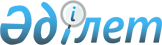 О внесении изменении в решение XXVII сессии Жезказганского городского маслихата от 29 августа 2018 года № 27/250 "Об утверждении регламента собрания местного сообщества села Кенгир"Решение Жезказганского городского маслихата Карагандинской области от 28 сентября 2021 года № 10/89
      Жезказганский городской маслихат РЕШИЛ:
      1. Внести в решение Жезказганского городского маслихата "Об утверждении регламента собрания местного сообщества села Кенгир" от 29 августа 2018 года № 27/250 (зарегистрировано в Реестре государственной регистрации нормативных правовых актов № 4959) следующие изменения:
      В регламенте собрания местного сообщества села Кенгир, утвержденном указанным решением:
      пункт 1 изложить в следующей редакции:
      "1. Настоящий регламент собрания местного сообщества села Кенгир (далее – Регламент) разработан в соответствии с пунктом 3-1 статьи 39-3 Закона Республики Казахстан "О местном государственном управлении и самоуправлении в Республике Казахстан" (далее – Закон), приказом Министра национальной экономики Республики Казахстан от 7 августа 2017 года № 295 "Об утверждении Типового регламента собрания местного сообщества" (зарегистрирован в Реестре государственной регистрации нормативных правовых актов № 15630);
      пункт 4 изложить в новой редакции:
      "4. Собрание проводится по текущим вопросам местного значения:
      обсуждение и рассмотрение проектов программных документов, программ развития местного сообщества;
      согласование проекта бюджета села Кенгир (далее – село) и отчета об исполнении бюджета;
      согласование решений аппарата акима села Кенгир (далее-аппарат акима села) по управлению коммунальной собственностью села (коммунальной собственностью местного самоуправления);
      образование комиссии местного сообщества из числа участников собрания в целях мониторинга исполнения бюджета;
      заслушивание и обсуждение отчета о результатах проведенного мониторинга исполнения бюджета села;
      согласование отчуждения коммунального имущества села;
      обсуждение актуальных вопросов местного сообщества, проектов нормативных правовых актов, затрагивающих права и свободы граждан;
      согласование представленных акимом города Жезказган (далее-аким города) кандидатур на должность акима села Кенгир (далее- аким села) для дальнейшего внесения в городскую избирательную комиссию для регистрации в качестве кандидата в акима села;
      инициирование вопроса об освобождении от должности акима села;
      внесение предложений по назначению руководителей государственных учреждений и организаций, финансируемых из местного бюджета и расположенных на соответствующей территории;
      другие текущие вопросы местного сообщества.";
      пункт 6 изложить в следующей редакции:
      "6. О времени, месте созыва собрания и обсуждаемых вопросах, члены собрания оповещаются не позднее, чем за десять календарных дней до дня его проведения через средства массовой информации или иными способами, за исключением случая, предусмотренного подпунктом 4-3) пункта 3 статьи 39-3 Закона, согласно которому о времени, месте созыва собрания местного сообщества члены собрания местного сообщества оповещаются не позднее чем за три календарных дня до дня его проведения.
      По вопросам, вносимым на рассмотрение собрания, аппарат акима не позднее, чем за пять календарных дней до созыва собрания представляет членам собрания и акиму необходимые материалы в письменном виде или в форме электронного документа.
      По вопросам, вносимым на рассмотрение собрания, аппарат акима села не позднее, чем за пять календарных дней до созыва собрания представляет членам собрания и акиму необходимые материалы в письменном виде или в форме электронного документа.";
      пункты 12 и 13 изложить в следующей редакции:
      "12. Собрание в рамках своих полномочий принимает решения большинством голосов присутствующих на созыве членов собрания.
      В случае равенства голосов председатель собрания пользуется правом решающего голоса.
      Решение собрания оформляется протоколом, в котором указываются:
      1) дата и место проведения собрания;
      2) количество и список членов собрания;
      3) количество и список иных присутствующих с указанием фамилии, имени, отчества (при его наличии);
      4) фамилия, имя, отчество (при его наличии) председателя и секретаря собрания;
      5) повестка дня, краткое содержание выступлений и принятые решения.
      Протокол подписывается председателем и секретарем собрания и в течение двух рабочих дней передается акиму села, за исключением случаев, когда протокол содержит решение собрания местного сообщества об инициировании вопроса о прекращении полномочий акима села.
      Протокол собрания местного сообщества об инициировании вопроса о прекращении полномочий акима села подписывается председателем и секретарем собрания и в течение пяти рабочих дней передается на рассмотрение в городской маслихат.
      13. Решения, принятые собранием, рассматриваются акимом села в срок не более пяти рабочих дней.
      Аким вправе выразить несогласие с решением собрания местного сообщества, которое разрешается путем повторного обсуждения вопросов, вызвавших такое несогласие в порядке, предусмотренном главой 2 настоящего Регламента.
      В случае невозможности разрешения вопросов, вызвавших несогласие акима села, вопрос разрешается акимом города, после его предварительного обсуждения на заседании городского маслихата".
      2. Настоящее решение вводится в действие со дня его подписания.
					© 2012. РГП на ПХВ «Институт законодательства и правовой информации Республики Казахстан» Министерства юстиции Республики Казахстан
				
      Секретарь Жезказганского городского маслихата

А. Досанов
